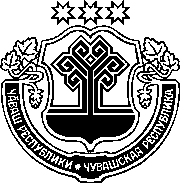 ЗАКОНЧУВАШСКОЙ РЕСПУБЛИКИО ВНЕСЕНИИ ИЗМЕНЕНИЙ В ЗАКОН ЧУВАШСКОЙ РЕСПУБЛИКИ "ОБ УПОЛНОМОЧЕННОМ ПО ПРАВАМ ЧЕЛОВЕКА В ЧУВАШСКОЙ РЕСПУБЛИКЕ"ПринятГосударственным СоветомЧувашской Республики15 сентября 2020 годаСтатья 1Внести в Закон Чувашской Республики от 2 октября 2012 года № 54 "Об Уполномоченном по правам человека в Чувашской Республике" (газета "Республика", 2012, 5 октября; Собрание законодательства Чувашской Республики, 2013, № 3, 7; 2014, № 6, 12; 2015, № 5, 12; 2016, № 2; 2017, 
№ 4; газета "Республика", 2017, 27 декабря; 2019, 15 февраля; 2020, 
18 марта) следующие изменения:1) статью 1 изложить в следующей редакции:"Статья 1.	Уполномоченный по правам человека в Чувашской Республике1. Должность Уполномоченного по правам человека в Чувашской Республике (далее – Уполномоченный) учреждается в соответствии с Федеральным конституционным законом от 26 февраля 1997 года № 1-ФКЗ "Об Уполномоченном по правам человека в Российской Федерации", Федеральным законом от 6 октября 1999 года № 184-ФЗ "Об общих принципах организации законодательных (представительных) и исполнительных органов государственной власти субъектов Российской Федерации", Федеральным законом от 18 марта 2020 года № 48-ФЗ "Об уполномоченных по правам человека в субъектах Российской Федерации" (далее – Федеральный закон "Об уполномоченных по правам человека в субъектах Российской Федерации") и Конституцией Чувашской Республики в целях обеспечения дополнительных гарантий государственной защиты прав, свобод 
и законных интересов человека и гражданина на территории Чувашской Республики.2. Деятельность Уполномоченного дополняет существующие средства защиты прав и свобод человека и гражданина, не отменяет и не влечет пересмотра компетенции государственных органов, обеспечивающих защиту и восстановление нарушенных прав и свобод.3. Средствами, указанными в Федеральном законе "Об уполномоченных по правам человека в субъектах Российской Федерации", настоящем Законе, Уполномоченный способствует восстановлению нарушенных прав и свобод человека и гражданина, совершенствованию законодательства Чувашской Республики, муниципальных нормативных правовых актов в части защиты прав и свобод человека и гражданина, правовому просвещению в области соблюдения прав и свобод человека и гражданина, форм и методов их защиты, а также развитию международного сотрудничества в области прав человека.";2) в статье 2 слова "законодательством Российской Федерации," исключить, слова "а также Конституцией Чувашской Республики, настоящим Законом" заменить словами "федеральными конституционными законами, федеральными законами, иными нормативными правовыми актами Российской Федерации, а также Конституцией Чувашской Республики, настоящим Законом, другими законами Чувашской Республики";3) в пункте 2 статьи 3 слова "территориальными органами" заменить словами "территориальными органами федеральных органов исполнительной власти, действующими на территории Чувашской Республики (далее – территориальные органы)", после слов "органами местного самоуправления" дополнить словами "в Чувашской Республике (далее – органы местного самоуправления)";4) в статье 4:а) часть 1 изложить в следующей редакции:"1. Деятельность Уполномоченного основывается на принципах справедливости, гуманности, законности, гласности, беспристрастности.";б) часть 2 дополнить словами ", а также неподотчетен им";5) в статье 5:а) в части 1 слова ", не имеющий непогашенной или неснятой судимости" исключить;б) в части 2 слово "Уполномоченный" заменить словами "Кандидат на должность Уполномоченного";6) в статье 6:а) в части 1 слова "тайным голосованием" исключить;б) в части 4:в подпункте "б" слова "в течение месяца" заменить словами "в течение 20 дней";в подпункте "в" слова "в течение месяца" заменить словами "в течение десяти дней";в) часть 7 изложить в следующей редакции:"7. В случае, если в результате голосования кандидатура на должность Уполномоченного, согласованная с Уполномоченным по правам человека в Российской Федерации, не набрала необходимого числа голосов, проводится повторное рассмотрение кандидатур на должность Уполномоченного в порядке, предусмотренном настоящей статьей.";г) в абзаце втором части 8 слова "в течение трех месяцев со дня досрочного прекращения полномочий" заменить словами "не позднее 60 дней со дня принятия решения о досрочном прекращении полномочий";7) в части 1 статьи 7 слова "кроме случаев досрочного освобождения от должности" заменить словами "за исключением случаев, предусмотренных частью 1 статьи 8 Федерального закона "Об уполномоченных по правам человека в субъектах Российской Федерации";8) абзац второй части 2 статьи 91 после слов "акций (долей участия, паев в уставных (складочных) капиталах организаций)," дополнить словами "цифровых финансовых активов, цифровой валюты,";9) часть 11 статьи 10 изложить в следующей редакции:"11. Уполномоченный при наличии оснований обязан сообщить Председателю Государственного Совета Чувашской Республики о возникновении личной заинтересованности при осуществлении своих полномочий, которая приводит или может привести к конфликту интересов, а также принять меры по предотвращению или урегулированию такого конфликта в соответствии 
с требованиями Федерального закона от 25 декабря 2008 года № 273-ФЗ 
"О противодействии коррупции". Основаниями для сообщения Уполномоченным о возникновении личной заинтересованности при осуществлении своих полномочий, которая приводит или может привести к конфликту интересов, являются ситуации, при которых личная заинтересованность (прямая или косвенная) Уполномоченного влияет или может повлиять на надлежащее, объективное и беспристрастное осуществление им своих полномочий.Сообщение о возникновении личной заинтересованности при исполнении должностных обязанностей, которая приводит или может привести к конфликту интересов, подается в виде уведомления о возникновении личной заинтересованности при исполнении должностных обязанностей, которая приводит или может привести к конфликту интересов (далее – уведомление), по форме согласно приложению к настоящему Закону.Уведомление в день поступления подлежит регистрации и передается 
в комиссию Государственного Совета Чувашской Республики по контролю за достоверностью сведений о доходах, об имуществе и обязательствах имущественного характера (далее – комиссия) для рассмотрения. Копия уведомления с отметкой о его регистрации в день получения уведомления выдается (а в случае поступления уведомления по почте – направляется) Уполномоченному.Заседания комиссии по рассмотрению уведомления проводятся в порядке, предусмотренном пунктами 2 и 21 статьи 41 Закона Чувашской Республики от 23 июля 2001 года № 37 "О Государственном Совете Чувашской Республики".Комиссия рассматривает уведомление в течение 15 рабочих дней со дня его поступления. В случае необходимости направления дополнительных запросов и (или) дополнительного изучения обстоятельств, послуживших основанием для направления уведомления, по решению председателя комиссии срок рассмотрения уведомления может быть продлен, но не более чем на 30 дней.Заседание комиссии проводится в присутствии Уполномоченного. 
В случае, если Уполномоченный указал в уведомлении на невозможность присутствовать на заседании комиссии, заседание комиссии проводится 
в его отсутствие.На заседании комиссии в порядке, определяемом председателем комиссии, заслушиваются пояснения Уполномоченного, а также в случае их представления Уполномоченным рассматриваются материалы, подтверждающие возникновение личной заинтересованности при осуществлении им своих полномочий, которая приводит или может привести к конфликту интересов. На заседании комиссии по ходатайству членов комиссии, Уполномоченного могут быть заслушаны иные лица и рассмотрены представленные ими материалы.По итогам рассмотрения уведомления комиссия может принять одно из следующих решений:1) о том, что у Уполномоченного отсутствует личная заинтересованность при осуществлении своих полномочий, которая приводит или может привести к конфликту интересов;2) о том, что у Уполномоченного имеется личная заинтересованность при осуществлении своих полномочий, которая приводит или может привести к конфликту интересов. При этом комиссия рекомендует Уполномоченному принять меры по предотвращению или урегулированию конфликта интересов;3) о том, что Уполномоченным не соблюдались требования об урегулировании конфликта интересов. Копия протокола комиссии направляется Уполномоченному и Председателю Государственного Совета Чувашской Республики не позднее трех рабочих дней со дня заседания комиссии.";10) в статье 11:а) в части 1 слова "статьей 161 Федерального закона от 6 октября 1999 года № 184-ФЗ "Об общих принципах организации законодательных (представительных) и исполнительных органов государственной власти субъектов Российской Федерации" заменить словами "статьей 8 Федерального закона "Об уполномоченных по правам человека в субъектах Российской Федерации"; б) часть 11 изложить в следующей редакции:"11. Решение о досрочном прекращении полномочий Уполномоченного по основаниям, предусмотренным частью 3 статьи 8 Федерального закона "Об уполномоченных по правам человека в субъектах Российской Федерации", принимается Государственным Советом Чувашской Республики после консультаций с Уполномоченным по правам человека в Российской Федерации.";в) в абзаце первом части 2 слова "тайным голосованием" исключить;11) главу 3 изложить в следующей редакции:"Глава 3. Компетенция и гарантии деятельности УполномоченногоСтатья 12.	Компетенция Уполномоченного1. Уполномоченный действует в пределах компетенции, установленной законодательством Российской Федерации, настоящим Законом и иными нормативными правовыми актами Чувашской Республики, и не вправе принимать решения, отнесенные к компетенции других государственных органов, органов местного самоуправления и их должностных лиц.2. В целях осуществления защиты прав и свобод человека и гражданина Уполномоченный в соответствии со своей компетенцией способствует:восстановлению нарушенных прав и свобод человека и гражданина;совершенствованию нормативных правовых актов в части защиты прав и свобод человека и гражданина;правовому просвещению в области прав и свобод человека и гражданина, форм и методов их защиты;взаимодействию государственных органов, органов местного самоуправления, общественных объединений и организаций в области обеспечения и защиты прав и свобод человека и гражданина;развитию межрегионального и международного сотрудничества в области защиты прав человека.3. Нормативные правовые акты Уполномоченного, затрагивающие права, свободы и обязанности человека и гражданина, подлежат официальному опубликованию, кроме нормативных правовых актов или отдельных их положений, содержащих сведения, составляющие государственную тайну, или сведения конфиденциального характера. Официальным опубликованием нормативного правового акта Уполномоченного считается размещение (опубликование) его полного текста на официальном сайте Уполномоченного в информационно-телекоммуникационной сети "Интернет".Статья 13.	Принятие к рассмотрению жалоб и иных обращений Уполномоченным 1. Гражданин Российской Федерации, иностранный гражданин или лицо без гражданства (далее – заявитель) вправе обратиться к Уполномоченному с жалобой, предложением или заявлением в письменной форме или в форме электронного документа, а также устно на личном приеме. 2. При рассмотрении обращений заявителей Уполномоченным применяется порядок, установленный Федеральным законом от 2 мая 2006 года № 59-ФЗ "О порядке рассмотрения обращений граждан Российской Федерации", с учетом особенностей принятия к рассмотрению и рассмотрения жалоб Уполномоченным по правам человека в субъекте Российской Федерации, установленных Федеральным законом "Об уполномоченных по правам человека в субъектах Российской Федерации", в том числе сроков рассмотрения жалоб.3. Получив обращение, содержащее предложение, заявление или иную информацию, касающуюся нарушения прав и свобод граждан (далее – обращение), Уполномоченный имеет право:1) рассмотреть обращение по существу;2) разъяснить заявителю средства, которые тот вправе использовать для защиты своих прав и свобод;3) направить обращение на рассмотрение в государственный орган, орган местного самоуправления или должностному лицу, к компетенции которых относится рассмотрение обращения.4. В соответствии с законодательством Российской Федерации жалобы и иные обращения, адресованные Уполномоченному лицами, находящимися в местах принудительного содержания, просмотру администрацией мест принудительного содержания и цензуре не подлежат и в течение 24 часов направляются Уполномоченному. 5. Под жалобой, адресованной Уполномоченному (далее – жалоба), понимается просьба заявителя о защите и восстановлении прав и свобод, нарушенных (нарушаемых), по его мнению, решениями или действиями (бездействием) территориальных органов, государственных органов Чувашской Республики (кроме Государственного Совета Чувашской Республики), органов местного самоуправления, иных муниципальных органов (далее – муниципальные органы), организаций, действующих на территории Чувашской Республики, наделенных отдельными государственными или иными публичными полномочиями (далее – организации), если ранее заявитель обжаловал эти решения или действия (бездействие) в судебном либо административном порядке, но не согласен с решениями, принятыми по его жалобе. 6. В жалобе должны содержаться фамилия, имя, отчество (при наличии), почтовый и (или) электронный адрес заявителя, изложение существа решений или действий (бездействия) территориальных органов, государственных органов Чувашской Республики, муниципальных органов, организаций, нарушивших (нарушающих), по мнению заявителя, его права и свободы. К жалобе также должны прилагаться материалы, подтверждающие обоснованность жалобы, включая копии документов, связанных с обжалованием соответствующих решений или действий (бездействия) в судебном или 
административном порядке. Жалоба должна быть подана Уполномоченному не позднее истечения года со дня нарушения прав и свобод заявителя или 
с того дня, когда заявителю стало известно об их нарушении.7. В случае получения жалобы Уполномоченный:1) принимает жалобу к рассмотрению, если она соответствует требованиям, предусмотренным частями 5 и 6 настоящей статьи, о чем сообщает заявителю;2) отказывает в принятии жалобы к рассмотрению, если она не соответствует требованиям, предусмотренным частями 5 и 6 настоящей статьи, при этом отказ в принятии жалобы к рассмотрению должен быть мотивирован.8. Уполномоченный принимает жалобу к рассмотрению или отказывает в ее принятии в течение 15 дней со дня регистрации жалобы и уведомляет об этом заявителя.9. В случае, если лицо, обратившееся с жалобой к Уполномоченному, одновременно обратилось с жалобой в адрес Уполномоченного по правам человека в Российской Федерации, по запросу Уполномоченного по правам человека в Российской Федерации жалоба с прилагаемыми к ней материалами передается на рассмотрение Уполномоченного по правам человека в Российской Федерации. Статья 14. Рассмотрение жалоб Уполномоченным 1. Уполномоченный информирует о принятии жалобы к рассмотрению территориальные органы, государственные органы Чувашской Республики, муниципальные органы, организации, решения или действия (бездействие) которых обжалуются, а также вправе запросить у указанных органов и организаций информацию по существу поступившей жалобы 
и предложить обосновать свою позицию в целом.2. В случае необходимости проверки обстоятельств, изложенных 
в жалобе, Уполномоченный вправе:1) самостоятельно или совместно с компетентными территориальными органами, государственными органами Чувашской Республики, их должностными лицами и государственными служащими собирать, проверять и анализировать информацию об обстоятельствах, изложенных в жалобе;2) посещать территориальные органы, государственные органы Чувашской Республики, муниципальные органы, организации;3) беспрепятственно посещать места принудительного содержания, находящиеся на территории Чувашской Республики, в соответствии с нормативными правовыми актами, регулирующими порядок посещения мест принудительного содержания; 4) присутствовать на заседаниях коллегиальных органов государственных органов Чувашской Республики;5) запрашивать и получать от территориальных органов, государственных органов Чувашской Республики, муниципальных органов, организаций сведения, документы и материалы, необходимые для рассмотрения жалобы, а также соответствующие устные разъяснения их должностных лиц;6) обращаться в суд с ходатайством об ознакомлении с материалами по гражданскому или административному делу, решение по которому вступило в законную силу;7) привлекать экспертов;8) быть инициатором проведения общественной экспертизы и общественной проверки в соответствии с Федеральным законом от 21 июля 2014 года № 212-ФЗ "Об основах общественного контроля в Российской Федерации";9) пользоваться иными правами, предусмотренными федеральными законами и законами Чувашской Республики.3. В случае, если в ходе рассмотрения жалобы, в частности жалобы на решения или действия (бездействие) территориальных органов, Уполномоченным выявлена необходимость принятия системных мер по устранению нарушений прав и свобод человека и гражданина на территории Чувашской Республики, Уполномоченный вправе обратиться к Уполномоченному по правам человека в Российской Федерации с просьбой об оказании содействия и о принятии им мер, относящихся к его компетенции. 4. В случае, если в ходе рассмотрения жалобы обнаружены признаки уголовно наказуемого деяния или административного правонарушения, Уполномоченный передает имеющиеся материалы в соответствующие государственные органы для принятия решения о возбуждении уголовного дела или дела об административном правонарушении, известив об этом заявителя.5. Уполномоченный не вправе разглашать ставшие ему известными 
в ходе рассмотрения жалобы сведения о частной жизни заявителя и других лиц без их письменного согласия.6. Информация о результатах рассмотрения жалобы Уполномоченным должна быть направлена заявителю не позднее десяти дней со дня завершения проверки обстоятельств, изложенных в жалобе. Статья 15.	Права Уполномоченного на принятие мер по защите 
и восстановлению прав и свобод человека и гражданина1. По результатам рассмотрения жалобы Уполномоченный вправе:1) направить территориальному органу, государственному органу Чувашской Республики, муниципальному органу, организации, должностному лицу, в решениях или действиях (бездействии) которых он усматривает нарушение прав и свобод человека и гражданина, в письменной форме свои рекомендации относительно возможных и необходимых мер по восстановлению указанных прав и свобод. В соответствии с законодательством Российской Федерации территориальный орган, государственный орган Чувашской Республики, муниципальный орган, организация, должностное лицо, получившие рекомендации Уполномоченного, обязаны в течение 30 дней рассмотреть их и о принятых мерах в письменной форме сообщить Уполномоченному;2) обратиться в суд с административным исковым заявлением (иском) в защиту прав и свобод человека и гражданина (в том числе неограниченного круга лиц), нарушенных решениями или действиями (бездействием) территориального органа, государственного органа Чувашской Республики, муниципального органа, организации, должностного лица, государственного или муниципального служащего, а также лично или через своего представителя участвовать в процессе по делу о защите прав 
и свобод человека и гражданина в соответствии с законодательством Российской Федерации;3) обратиться в соответствующие компетентные государственные или муниципальные органы с ходатайством о возбуждении дисциплинарного производства и (или) рассмотрении вопроса об уголовном преследовании в отношении должностного лица государственного органа, муниципального органа, организации, в решениях или действиях (бездействии) которого усматривается нарушение прав и свобод человека и гражданина, а также о возбуждении производства по делу об административном правонарушении в отношении организации и (или) должностного лица, в решениях или действиях (бездействии) которых усматривается нарушение прав и свобод человека и гражданина;4) обратиться в прокуратуру с ходатайством о проверке вступившего в законную силу приговора суда в целях использования в случаях, предусмотренных уголовно-процессуальным законодательством Российской Федерации, прокурором права обратиться в соответствующий суд с представлением о пересмотре вступившего в законную силу приговора суда. 2. При наличии информации о массовых или грубых нарушениях прав и свобод человека и гражданина либо в случаях, имеющих особое общественное значение или связанных с необходимостью защиты интересов лиц, не способных самостоятельно использовать правовые средства защиты, Уполномоченный вправе по собственной инициативе провести проверку обстоятельств и принять соответствующие меры в пределах своей компетенции, а также выступить с докладом на очередном заседании Государственного Совета Чувашской Республики.3. По результатам изучения и анализа информации о нарушении прав и свобод человека и гражданина, обобщения итогов рассмотрения жалоб Уполномоченный вправе:1) инициировать проведение общественных проверок и общественной экспертизы в соответствии с законодательством Российской Федерации;2) обратиться в Государственный Совет Чувашской Республики с предложением о проведении слушаний по фактам нарушения прав и свобод человека и гражданина, а также непосредственно либо через своего представителя участвовать в них.Статья 16.	Взаимодействие Уполномоченного с государственными органами, муниципальными органами, общественными объединениями и организациями, осуществляющими защиту прав и свобод человека и гражданина1. Уполномоченный в целях осуществления возложенных на него полномочий взаимодействует с территориальными органами, государственными органами Чувашской Республики, муниципальными органами, общественными объединениями и организациями, осуществляющими защиту прав 
и свобод человека и гражданина.2. Общественная наблюдательная комиссия, сформированная в Чувашской Республике, ежегодно не позднее 30 дней после окончания календарного года направляет Уполномоченному материалы по итогам осуществления общественного контроля за обеспечением прав человека в местах принудительного содержания.3. Уполномоченный вправе иметь помощников, осуществляющих деятельность на общественных началах. Положение о помощниках утверждается Уполномоченным.Уполномоченный выдает помощнику удостоверение установленного образца, подтверждающее его статус, которое подлежит возврату по завершении деятельности помощника. Образец удостоверения и его описание утверждаются Уполномоченным.4. Уполномоченный вправе создавать общественные приемные на территории Чувашской Республики.Статья 17.	Участие Уполномоченного в деятельности по совершенствованию нормативных правовых актов в части защиты прав и свобод человека и гражданинаВ случае выявления в нормативных правовых актах Чувашской Республики, муниципальных нормативных правовых актах недостатков или пробелов, влекущих, по мнению Уполномоченного, нарушение прав и свобод человека и гражданина, Уполномоченный вправе направлять государственным органам Чувашской Республики, органам местного самоуправления предложения по совершенствованию законов Чувашской Республики, иных нормативных правовых актов Чувашской Республики, муниципальных нормативных правовых актов, затрагивающих права и свободы человека и гражданина.Статья 18.	Участие Уполномоченного в развитии межрегионального и международного сотрудничества в области защиты прав человека и в правовом просвещении1. Уполномоченный вправе участвовать в межрегиональном сотрудничестве в области защиты прав человека.2. Уполномоченный способствует развитию международного сотрудничества в области защиты прав человека.3. В целях правового просвещения в области прав и свобод человека и гражданина, форм и методов их защиты Уполномоченный вправе:1) распространять в средствах массовой информации, учредителями которых являются органы государственной власти Чувашской Республики и органы местного самоуправления, информацию о правах и свободах человека и гражданина, формах и методах их защиты;2) выпускать в пределах утвержденной сметы расходов официальное периодическое издание и иные издания о правах и свободах человека 
и гражданина;3) организовывать и проводить научно-практические конференции, "круглые столы", конкурсы, семинары, совещания и иные публичные мероприятия по проблемам защиты прав и свобод человека и гражданина;4) вносить предложения по совершенствованию основных и дополнительных образовательных программ государственным образовательным организациям Чувашской Республики и муниципальным образовательным организациям;5) использовать иные формы и методы правового просвещения.Статья 19. Доклады Уполномоченного1. Не позднее трех месяцев после окончания календарного года Уполномоченный направляет ежегодный доклад о своей деятельности 
в Государственный Совет Чувашской Республики, Главе Чувашской Республики, Уполномоченному по правам человека в Российской Федерации, Председателю Верховного Суда Чувашской Республики, прокурору Чувашской Республики и в Общественную палату Чувашской Республики. 2. Ежегодный доклад Уполномоченного представляется на заседании Государственного Совета Чувашской Республики Уполномоченным лично.3. Уполномоченный может направлять в Государственный Совет Чувашской Республики, иные органы и организации доклады по отдельным вопросам нарушения прав и свобод человека и гражданина.4. Ежегодный доклад Уполномоченного, доклады Уполномоченного 
по отдельным вопросам нарушения прав и свобод человека и гражданина размещаются на официальном сайте Уполномоченного в информационно-телекоммуникационной сети "Интернет". Статья 20. Гарантии деятельности Уполномоченного1. В соответствии с законодательством Российской Федерации территориальные органы, государственные органы Чувашской Республики, муниципальные органы, организации, их должностные лица, государственные и муниципальные служащие, работники указанных органов и организаций: 1) оказывают Уполномоченному содействие в осуществлении возложенных на него полномочий;2) предоставляют по запросам Уполномоченного сведения, документы, материалы, иную информацию, необходимые для осуществления его полномочий, не позднее 15 дней со дня получения запроса, если в самом запросе не установлен иной срок. 2. В соответствии с законодательством Российской Федерации Уполномоченный по вопросам своей деятельности пользуется правом безотлагательного приема руководителями и другими должностными лицами территориальных органов, государственных органов Чувашской Республики, муниципальных органов, организаций, а также администрациями мест принудительного содержания.3. Предоставление Уполномоченному информации, составляющей государственную, коммерческую либо иную охраняемую законом тайну, осуществляется в соответствии с законодательством Российской Федерации.4. Уполномоченный не обязан давать объяснения по существу рассмотренных или находящихся на рассмотрении жалоб, а также представлять для ознакомления материалы и иную информацию, за исключением случаев, предусмотренных федеральными законами. 5. Уполномоченный вправе отказаться от дачи свидетельских показаний по гражданскому или административному делу, делу об административном правонарушении либо уголовному делу об обстоятельствах, ставших ему известными в связи с исполнением им своих должностных обязанностей. 6. Материальные гарантии независимости Уполномоченного, связанные с оплатой труда, медицинским, социальным и иным обеспечением и обслуживанием, устанавливаются применительно к соответствующим гарантиям, предусмотренным законами и иными нормативными правовыми актами Чувашской Республики для лиц, занимающих государственные должности Чувашской Республики.7. Уполномоченному предоставляется ежегодный оплачиваемый отпуск продолжительностью 45 календарных дней.8. Вмешательство в законную деятельность Уполномоченного с целью повлиять на его решение, неисполнение должностными лицами требований 
и обязанностей, установленных законодательством Российской Федерации, законодательством Чувашской Республики, или воспрепятствование законной деятельности Уполномоченного в иной форме влечет ответственность, установленную законодательством Российской Федерации, законодательством Чувашской Республики.";12) статью 23 признать утратившей силу;13) статью 24 изложить в следующей редакции:"Статья 24.	Консультативный (экспертный) совет при Уполномоченном 1. При Уполномоченном в целях оказания консультативной помощи может быть создан консультативный (экспертный) совет, осуществляющий деятельность на общественных началах. 2. Консультативный (экспертный) совет при Уполномоченном состоит из специалистов, имеющих необходимые познания в области прав 
и свобод человека и гражданина и (или) опыт их защиты. 3. Положение о консультативном (экспертном) совете при Уполномоченном и его персональный состав утверждаются Уполномоченным."; 14) статью 26 признать утратившей силу;15) дополнить приложением следующего содержания:"Приложениек Закону Чувашской Республики"Об Уполномоченном по правам человекав Чувашской Республике"Председателю Государственного СоветаЧувашской Республики __________________________________ (фамилия, имя, отчество)Уполномоченного по правам человека в Чувашской Республике__________________________________ (фамилия, имя, отчество)Уведомлениео возникновении личной заинтересованности при осуществленииполномочий Уполномоченного по правам человека в Чувашской Республике, которая приводит или может привести к конфликту интересовСообщаю о возникновении у меня личной заинтересованности при осуществлении полномочий Уполномоченного по правам человека в Чувашской Республике, которая приводит или может привести к конфликту интересов (нужное подчеркнуть).Обстоятельства, являющиеся основанием возникновения личной заинтересованности: ________________________________________________________________________________________________________________.Полномочия Уполномоченного по правам человека в Чувашской Республике, на осуществление которых влияет или может повлиять личная заинтересованность: ______________________________________________________________________________________________________________.Предлагаемые меры по предотвращению или урегулированию конфликта интересов: ________________________________________________________________________________________________________________.Намереваюсь (не намереваюсь) лично присутствовать на заседании комиссии Государственного Совета Чувашской Республики по контролю за достоверностью сведений о доходах, об имуществе и обязательствах имущественного характера (нужное подчеркнуть).Уполномоченный по правам человекав Чувашской Республике 		__________   _________________         (подпись)                 (расшифровка подписи)"___" __________ 20__ года".Статья 21. Настоящий Закон вступает в силу по истечении десяти дней после дня его официального опубликования, за исключением пункта 8 статьи 1 настоящего Закона.2. Пункт 8 статьи 1 настоящего Закона вступает в силу с 1 января 2021 года.г. Чебоксары21 сентября 2020 года№ 76Временно исполняющийобязанности ГлавыЧувашской РеспубликиО. Николаев